The budget of the Plenipotentiary Conference (PP-14) for the biennium 2014-2015, as approved by the Council at its 2013 session by its Resolution 1359, is annexed hereto for the information of the Budget Control Committee.	Dr Hamadoun I. TOURE	Secretary-GeneralAnnex: 1ANNEXPlenipotentiary Conference (PP-14)_______________Plenipotentiary Conference (PP-14)
Busan, 20 October – 7 November 2014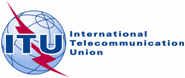 COMMITTEE 3Document 46-E16 June 2014Original: EnglishNote by the Secretary-GeneralNote by the Secretary-GeneralBUDGET OF THE PLENIPOTENTIARY CONFERENCE (PP-14)BUDGET OF THE PLENIPOTENTIARY CONFERENCE (PP-14)AppropriationsBudget 2014-2015Swiss francs (thousands)Staff costs1 300Other staff costs48Travel on duty50Contractual services80Rental & maintenance of premises & equipment10Materials & supplies0Acquisition of premises, furniture & equipment3Public & internal services0Miscellaneous0TOTAL 1 491Costs of DocumentationTranslation (7,150 pages)1 289Typing (7,270 pages)485Reprography (2,000,000 pages)411Total 2 185